                                        JC STADIUM IRO, IRO ROAD, Ogun State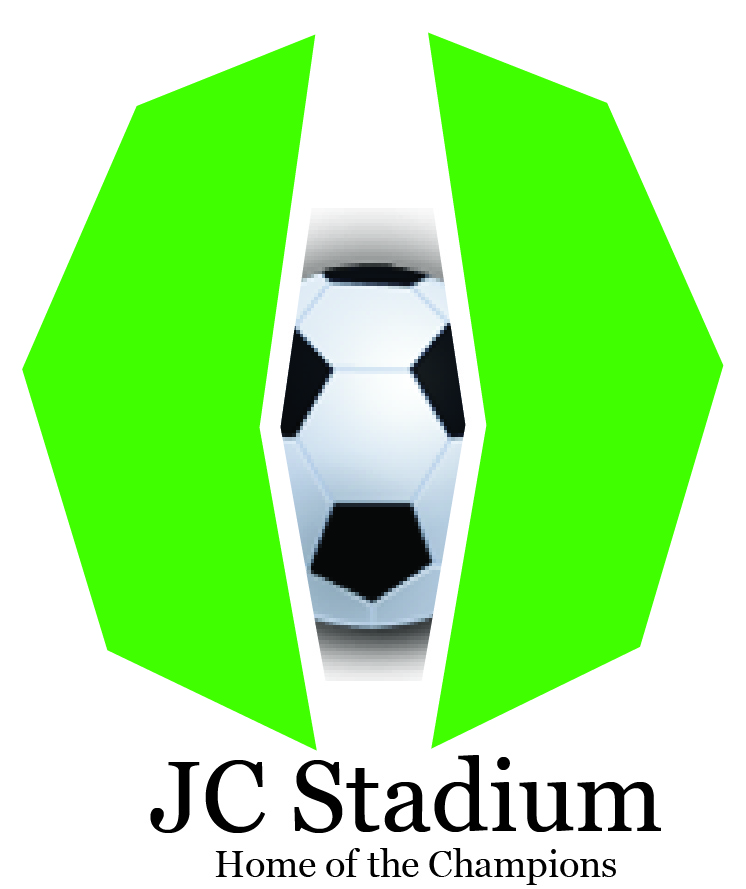 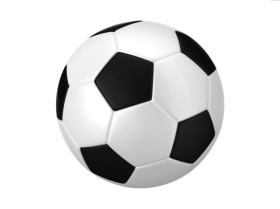                       We are accepting team application for the 1st Annual JC Stadium tournament/League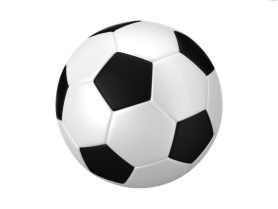 JC Stadium cordially invites your team: _____________________________________Format:  One or two-day tournament, three games guaranteed with winners determined by point system.League/Tournament: Monthly tournaments and weekly league games- 8 weeks league season guarantee   all ages- U10 to 19, Adults Age group and Over 30 years Game Day: Holidays, Weekdays and Weekends from 7:00am to 6:00 pmOur Facilities: JC Stadium is equipped with Bermuda grass, Mini stadium with 2 FIFA standard fields 110X120 yds per field equip with 24X 8 goal posts and green and white post nets FIFA recommended 2 youths side field with Standard goal post.Capacity: Seating capacity of 2,000 spectators, Restroom, Weight room, Stadium office, Professional Video Coverage Stand for players interested in trying out for professional teams both in Nigeria or aboard and Professional camera man that will provide action pictures. Stand by SecuritySponsor: In connection with JC Stadium management and team sponsor, JC Stadium will help facilitate foreign tournaments to any strong team with financial support to play in Schwan’s USA CUP International Youth Soccer Tournament, Bethesda Thanksgiving Tournament, Texas Cup, Memorial Day Tournament, Disney Cup, Manhattan Soccer Club Tournament, USA. GOTHIA CUP at Ullevi stadium in Sweden, Arsenal Soccer Festival, Donosti Cup International Youth Tournament, Spain and San Marino Cup in ItalyStaffs: Administrator, International Coaches, Ex-football Players, Current Team Coaches and Stadium securityAwards: Cash Price, and Team Trophy, for 1ST Place, and 2nd Place teamsApplication Fee’s: Starting from #5,000 naira to #20,000 naira depending on the age group.Age Group        Format        Roster Maximum        Game LengthU10                    7v7                14 players                    2 x 35"U11                    8v8                14 players                    2 x 35"U12                    8v8                14 players                    2 x 35"U13                    11v11            18 players                    2 x 35"U14                    11v11            18 players                    2 x 35"U15                    11v11            21 players                    2 x 45"U16                    11v11            22 players*                  2 x 45"U17                    11v11            22 players*                  2 x 45"U18                    11v11            22 players*                  2 x 45"U19                    11v11            22 players*                  2 x 45"* 18 Players is maximum number of players allowed to be included on any individual game day's roster.For more information about JC Stadium concerning Tournaments or League information and forms can be found on our websitewww.JCStadium.com or call us at 08027602428 or 08104072016 or 09051314351